Grade 1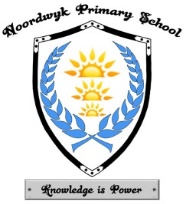 English HL:  14/11/2019Textbook/worksheet: BookletAfrikaans FAL:  13/11/2019Textbook/worksheet: BookletMathematics:  12/11/2019Textbook/worksheet: BookletLife Skills:  11/11/2019Textbook/worksheet: Booklet                                           Number. What to study :Page numbers:Reading: Sequence pictures of a story, answer open ended questions about the story1,2Phonics: recognise common consonant digraphs at the end of a word (fi-sh, mu-ch, wi-th)Uses consonant blends to build up and break down words (sp-o-t, fr-o-g, dr-i-nk)Build words using sounds learned.2,3Writing:Writes at least 3 sentences of own news or a creative story using sounds learned, using capital letters and full stops.Spells common words correctly.3Handwriting Forms upper and lower case letters correctly.Copies and writes words with correct spacing.Copies and writes sentences correctly.3Number. What to study:Page numbers:Ken plaasdiere. – Know farm animals.6Ken wilde diere. – Know wild animals.6Meervoude - plural6Ken kleure. – Know colours6Number. What to study:Page Numbers:Number operations and Relationships-describe whole number,comparing,order e.g first,second,third4Patterns,function and Algebra:Geometric patterns e.g pictures.Numeric patterns e.g skip counting4Space and shape[Goemetry] Shapes,Directions,Position5Measument-Length,Capacity,Mass,Time, Recognise and indentify South African currency.5Number. What to study:Page numbers:How to use water home and school7The sky at night7Picture maps10Different types of homes8-10